Республика Карелия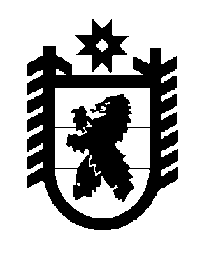 Глава Олонецкого национального муниципального районаП О С Т А Н О В Л Е Н И Еот 4 октября 2023 года                            № 32 О проведении публичных слушаний по проекту межевания территории под многоквартирным домомВ соответствии с п. 4 ч. 1 ст. 14 Федерального закона от 06.10.2003 № 131-ФЗ «Об общих принципах организации местного самоуправления в Российской Федерации», п. 20 абз. 2 ч. 1 ст. 7 Устава Олонецкого национального муниципального района, решением Совета Олонецкого национального муниципального района от 30.01.2019 № 3 «Об утверждении Порядка организации и проведения публичных слушаний на территории Олонецкого национального муниципального района», Правилами землепользования и застройки Мегрегского сельского поселения, утвержденными решением Совета Олонецкого национального муниципального района от 28.11.2018 № 64 (в ред. от 30.08.2023 № 41),п о с т а н о в л я ю:1. 	Утвердить текст оповещения о начале общественных обсуждений в форме публичных слушаний согласно приложению.2. Определить организатором публичных слушаний администрацию Олонецкого национального муниципального района (комиссию по землепользованию и застройке МО «Олонецкий национальный муниципальный район»).3.	Назначить председательствующим на публичных слушаниях лицом, уполномоченным на подписание протокола общественных обсуждений и заключения о результатах общественных обсуждений, начальника отдела по распоряжению имуществом архитектуры и градостроительства Управления экономического развития администрации Олонецкого национального муниципального района (Н. Королёва).4. 	Опубликовать (разместить) оповещение о начале общественных обсуждений в форме публичных слушаний на официальном сайте Олонецкого национального муниципального района olon-rayon.ru.5. 	Разместить 11.10.2023 проект, подлежащий рассмотрению на публичных слушаниях, на официальном сайте Олонецкого национального муниципального района olon-rayon.ru.6. 	Изготовить 24.10.2023 протокол  и заключение публичных слушаний.7. 	Разместить 24.10.2023 на официальном сайте Олонецкого национального муниципального района olon-rayon.ru заключение по результатам публичных слушаний.8. 	Опубликовать настоящее постановление на официальном сайте Олонецкого национального муниципального района olon-rayon.ru.ПриложениеУТВЕРЖДЕНОпостановлением главы Олонецкого национального муниципального районаот 04.10.2023 № 32Оповещение о начале общественных обсуждений (публичных слушаний)по проекту межевания территории под многоквартирным домом, расположенным по адресу: Республика Карелия, Олонецкий район, д. Мегрега, ул. Новая.
1. Администрация Олонецкого национального муниципального района оповещает о проведении общественных обсуждений.2. Приглашает всех заинтересованных лиц принять участие в общественных обсуждениях (публичных слушаниях).3. Информация по вынесенному на общественное обсуждение (публичные слушания) проекту приведена ниже. Глава районаВ.Н. Мурый1Наименование проекта, подлежащего рассмотрению на общественных обсуждениях (публичных слушаниях)проект межевания территории под многоквартирным жилым домом, расположенным по адресу: Республика Карелия, Олонецкий район, д. Мегрега, ул. Новая2Перечень информационных материалов к проекту, подлежащему рассмотрению на общественных обсуждениях (публичных слушаниях)проект межевания территории под многоквартирным жилым домом, расположенным по адресу: Республика Карелия, Олонецкий район, д. Мегрега, ул. Новая3Сроки проведения общественных обсуждений (публичных слушаний)с 11.10.2023 по 24.10.20234Территория, в пределах которой проводятся общественные обсуждения (публичные слушания)Олонецкий район,  д. Мегрега, ул. Новая, д. 95Организатор общественных обсуждений (публичных слушаний)Администрация Олонецкого национального муниципального района6Лицо, уполномоченное на подписание протокола (заключения о результатах) общественных обсуждений (председательствующий на публичных слушаниях), контактный телефон для получения дополнительной информацииначальник отдела по распоряжению имуществом архитектуры и градостроительства УЭР администрации Олонецкого национального муниципального района Королёва Н.А., тел.: +796431781087Порядок проведения общественных обсуждений (публичных слушаний)Утвержден решением Совета Олонецкого национального муниципального района от 30.01.2019 № 3 «Об утверждении Порядка организации и проведения публичных слушаний на территории Олонецкого национального муниципального района»8Место, дата открытия и срок проведения экспозиции (экспозиций) проекта, подлежащего рассмотрению на общественных обсуждениях (публичных слушаниях)г. Олонец, ул. Свирских Дивизий,            д. 1, каб. 207с 11.10.2023 по 24.10.20239Дни и часы, в которые возможно посещение указанной экспозиции (экспозиций) проекта, подлежащего рассмотрению на общественных обсуждениях (публичных слушаниях)с 08.30 до 13.0010Срок внесения участниками общественных обсуждений (публичных слушаний) замечаний и предложений по проекту, подлежащему рассмотрению на общественных обсуждениях (публичных слушаниях)с 11.10.2023 по 24.10.202311Порядок внесения участниками общественных обсуждений или публичных слушаний замечаний и предложений по проекту, подлежащему рассмотрению на общественных обсуждениях или публичных слушаниях 
(место, срок, дни и часы приема замечаний и предложений)Письменные предложения и замечания по Проекту, вынесенному на публичные слушания, направляются в комиссию в период с момента опубликования информационного сообщения о проведении публичных слушаний по адресу: г. Олонец, ул. Свирских Дивизий, д. 1, каб. 207, тел. 8964317810812Форма внесения участниками общественных обсуждений (публичных слушаний) предложений и замечаний по проекту, подлежащему рассмотрению на общественных обсуждениях или публичных слушанияхВ индивидуальных, а также коллективных предложениях и замечаниях по вопросам, вынесенным на публичные слушания, указываются фамилия, имя, отчество, дата рождения, адрес места жительства, контактный телефон (при наличии), личная подпись гражданина или граждан, внесших предложения и замечания, и дата подписания. В коллективных предложениях и замечаниях по вопросам, вынесенному на публичные слушания, должны быть также указаны фамилия, имя, отчество, дата рождения, адрес места жительства, контактный телефон (при наличии) лица, которому гражданами поручено представлять данные предложения и замечания. В предложениях и замечаниях, направляемых юридическими лицами, должны указываться наименование организации, адрес места нахождения организации, контактный телефон, подпись представителя юридического лица, дата подписания.13Наименование и адрес официального сайта в сети "Интернет" (и (или) информационной системы), где размещаются проект, подлежащий рассмотрению на общественных обсуждениях или публичных слушаниях, и материалы к немуhttp://olon-rayon.ru14Дата, место и время начала проведения собрания (собраний) участников публичных слушаний24.10.2023 в 11.00, Олонецкий район, д. Мегрега, ул. Новая, д. 915Дата, место и время начала проведения регистрации для участия в собрании (собраниях) участников публичных слушаний24.10.2023 в 11.00, Олонецкий район, д. Мегрега, ул. Новая, д. 9